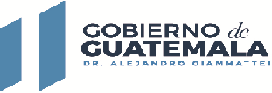 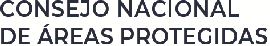 Periodo: Del 01 al 30 de septiembre 2021No.RenglónNombre y ApellidosServicios Técnicos / ProfesionalesContrato o ActaVigencia del ContratoPorcentaje de pagoValor en quetzalesPeriodo de PagoCURNITDescripción1189MAGNER ADOLFO ESTRADA BARRERAServicios ProfesionalesActa Administrativa 08-2021.28/07/2021 al15/11/202160.00%Q57,000.00Segundo y tercer desembolso21483181223-6Servicios profesionales para elaborar las herramientas administrativas que defina los procedimientos a desarrollar en los casos relacionados a los registros contables y administrativos de bienes objetos de comiso; de insumos y bienes otorgados en calidad de criterios de oportunidad dados por los órganos jurisdiccionales y un procedimiento para establecer el proceso de registro de ingresos privativos.2181MARIO RENE ALFARO ARGUETAServicios ProfesionalesActa Administrativa 09-2021.29/07/2021 al29/11/202120.00%Q18,000.00Primer desembolso2150839812-7SERVICIOS PROFESIONALES PARA LA ELABORACIÓN DEL PLAN MAESTRO DEL PARQUE REGIONAL MUNICIPAL PIEDRAS DE KAB´TZIN, SAN JUAN IXCOY, UBICADO EN EL MUNICIPIO DE SAN JUAN IXCOY, HUEHUETENANGO